Бюджетное профессиональное образовательное учреждение Омской области «Седельниковский агропромышленный техникум»Кроссворд на тему «Гидрообъемное рулевое управление колесного трактора»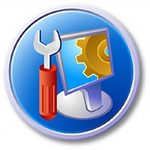 Автор-составитель: Баранов Владимир Ильичмастер производственного обученияпервой квалификационной категорииСедельниково село Омская область  2021- 2022 учебный годУстройство.  Рулевое управление состоит из насоса-дозатора с блоком клапанов аксиальнопоршневого типа и шариковыми поршнями. Насос-дозатор приводится в действие рулевым колесом механизма, имеющего два цилиндра, расположенных один против другого, с поршнями, соединенными между собой штоком. Шток через сухарь и палец воздействует на поворотный вал, на котором укреплена рулевая сошка механизма поворота. Масляный насос приводится в действие от дизеля гидроаккумулятора, предназначен для поддержания давления масла в системе управления при неработающем двигателе. Для общего развития обучающихся, для проведения внеклассных мероприятий, викторин, выполнения внеаудиторной самостоятельной работы.Кроссворд на тему «Гидрообъемное рулевое управление колесного трактора»Вопросы:По горизонтали:1 –  совокупность магнитных явлений.2 –  электромагнитный прибор для зажигания горючей смеси в цилиндрах  двигателей внутреннего сгорания.3 –  деталь гидрообъемного рулевого управления под цифрой 3.4 –  деталь гидрообъемного рулевого управления под цифрой 8.5 –  деталь гидрообъемного рулевого управления под цифрой 5.6 –  прибор для накопления энергии с целью последующего ее использования.7 –  спортивный судья.По вертикали:1 –  деталь гидрообъемного рулевого управления под цифрой 6.2 –  состояние полного упадка психофизической деятельности.8 – народ иранской языковой группы, составляющий основное население Таджикистана.9 –  ползать, двигаться из стороны в сторону.10 – тот, кто произносит речь, а также человек, обладающий даром говорить речи.11 –  деталь гидрообъемного рулевого управления под цифрой 1.12 –  деталь гидрообъемного рулевого управления под цифрой 4.13 –  деталь гидрообъемного рулевого управления под цифрой 7.14 –  расплавленная жидкая масса внутри земного шара.15 –  деталь гидрообъемного рулевого управления под цифрой 2.16 –  автомобильная охлаждающая жидкость.Ответы:По горизонтали: 1 – магнетизм, 2 – магнето, 3 – гидроаккумулятор, 4 – вал, 5 – насос-дозатор, 6 – аккумулятор, 7 – рефери.По вертикали: 1 – механизм, 2 – маразм, 8 – таджики, 9 – елозить, 10 – оратор, 11 –  насос, 12 – колесо, 13 – поршни, 14 – магма, 15 – бак, 16 – тосол.Источники: Учебники:Семенов В.М., Власенко В.И. Трактор. – 3-е изд., переработанное и  дополненное. – М.: Агропромиздат, 1989. – 352 с.; ил. – (Учебники и учебное пособие для кадров массовых профессий).  ISBN 5-10-000344-8Источники: словари:Ожегов С. И.  Словарь русского языка: Около  57000 слов / под ред. Чл. – корр. АН СССР Н. Ю. Шведовой. – 18 –е изд., стереотип. – М.: Рус. Яз., 1987. – 797 с.Электронные ресурсы  (Интернет – ссылки):Изображение – режим доступа:https://oir.mobi/677362-zapadnaja-sibir-priroda.htmlВикипедия - рефери  - [Электронный ресурс]  режим доступа: https://ru.wikipedia.org/wiki/%D0%A0%D0%B5%D1%84%D0%B5%D1%80%D0%B8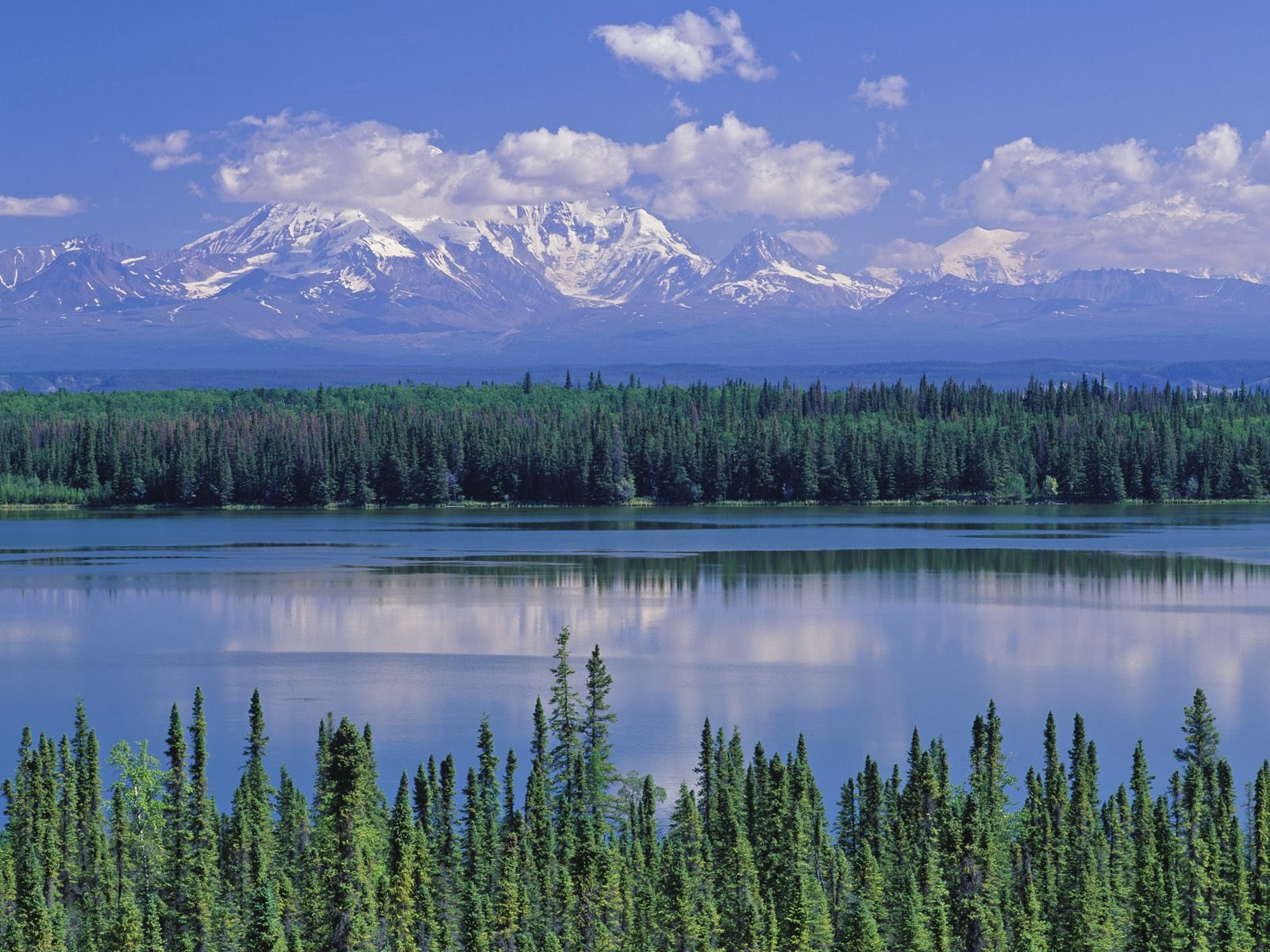 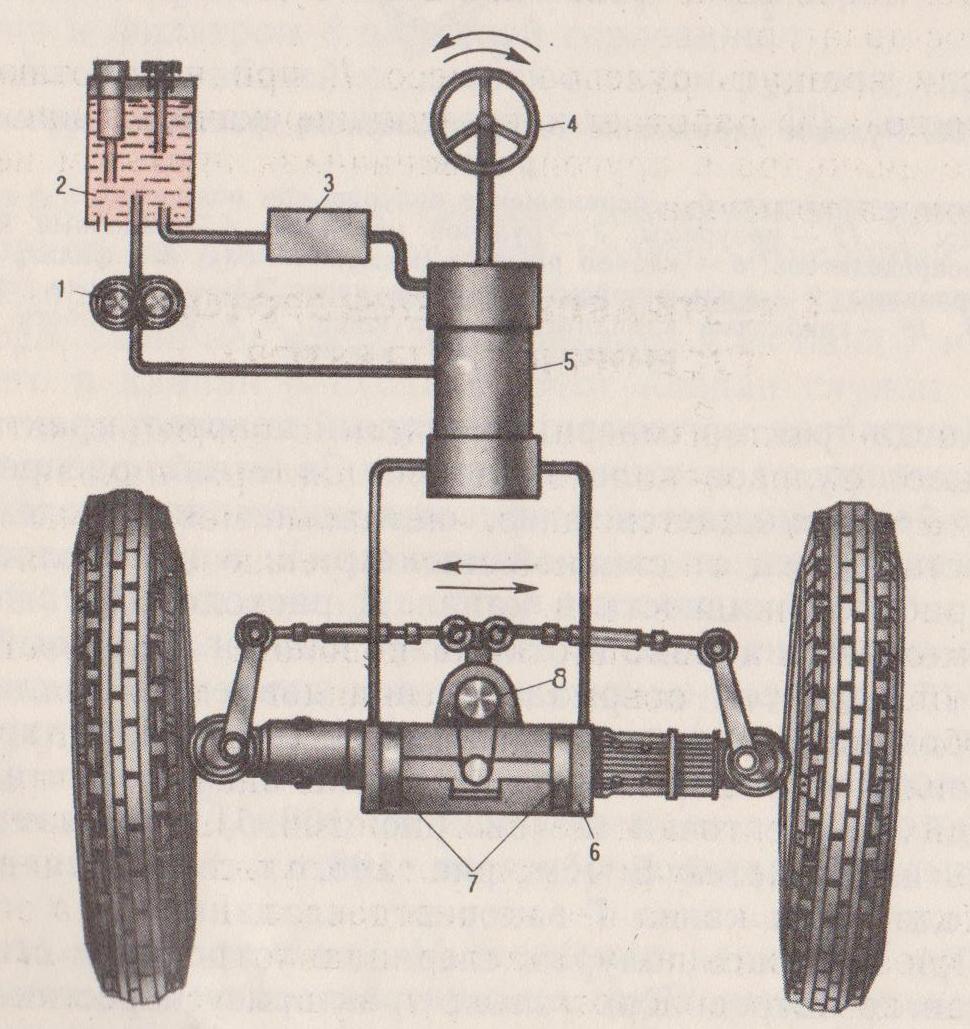 18291011123131415164567Рис. Гидрообъемное рулевое управление.Рис. Гидрообъемное рулевое управление.Рис. Гидрообъемное рулевое управление.Рис. Гидрообъемное рулевое управление.Рис. Гидрообъемное рулевое управление.Рис. Гидрообъемное рулевое управление.Рис. Гидрообъемное рулевое управление.Рис. Гидрообъемное рулевое управление.Рис. Гидрообъемное рулевое управление.Рис. Гидрообъемное рулевое управление.Рис. Гидрообъемное рулевое управление.Рис. Гидрообъемное рулевое управление.Рис. Гидрообъемное рулевое управление.Рис. Гидрообъемное рулевое управление.Рис. Гидрообъемное рулевое управление.Рис. Гидрообъемное рулевое управление.Рис. Гидрообъемное рулевое управление.Рис. Гидрообъемное рулевое управление.Рис. Гидрообъемное рулевое управление.Рис. Гидрообъемное рулевое управление.Рис. Гидрообъемное рулевое управление.Рис. Гидрообъемное рулевое управление.Рис. Гидрообъемное рулевое управление.Рис. Гидрообъемное рулевое управление.Рис. Гидрообъемное рулевое управление.Рис. Гидрообъемное рулевое управление.Рис. Гидрообъемное рулевое управление.Рис. Гидрообъемное рулевое управление.Рис. Гидрообъемное рулевое управление.Рис. Гидрообъемное рулевое управление.Рис. Гидрообъемное рулевое управление.Рис. Гидрообъемное рулевое управление.